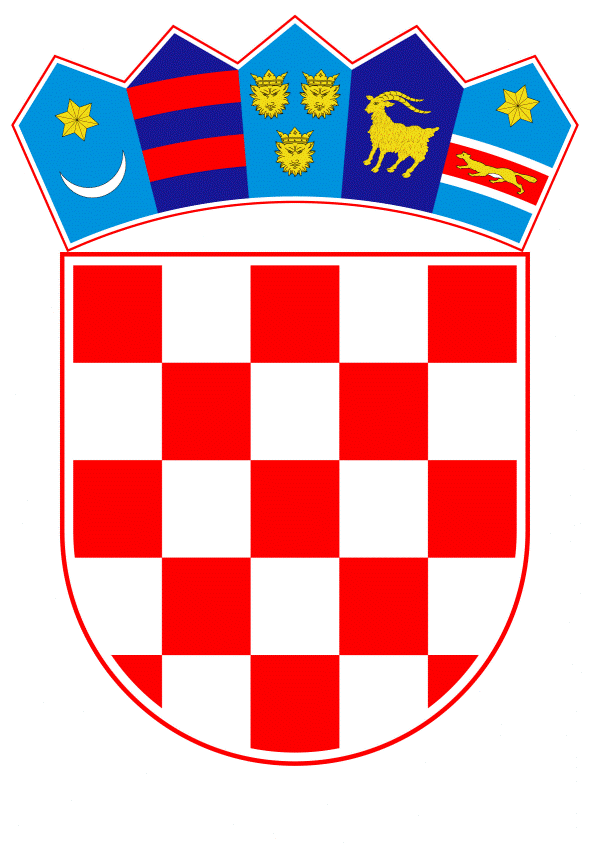 VLADA REPUBLIKE HRVATSKEZagreb, 30. svibnja 2019.______________________________________________________________________________________________________________________________________________________________________________________________________________________________Banski dvori | Trg Sv. Marka 2  | 10000 Zagreb | tel. 01 4569 222 | vlada.gov.hrPRIJEDLOGKONAČNI PRIJEDLOG ZAKONA O IZMJENAMA I DOPUNAMA ZAKONA O OBVEZAMA I PRAVIMA DRŽAVNIH DUŽNOSNIKA Članak 1.U Zakonu o obvezama i pravima državnih dužnosnika (Narodne novine, br. 101/98, 135/98, 105/99, 25/00, 73/00, 30/01, 59/01, 114/01, 153/02, 154/02, 163/03, 16/04, 30/04, 105/04, 187/04, 92/05, 121/05, 151/05, 135/06, 141/06, 17/07, 34/07, 82/07, 107/07, 60/08, 38/09, 150/11, 22/13, 102/14, 103/14, 3/15, 93/16 i 44/17) u članku 1. stavku 2. podstavku 13. riječi: „glavni inspektor Državnog inspektorata“ zamjenjuju se riječima: „glavni državni inspektor“.Iza podstavka 13. dodaje se novi podstavak 14. koji glasi:„-glavni vatrogasni zapovjednik“.Dosadašnji podstavci 14. do 21. postaju podstavci 15. do 22.Dosadašnji podstavak 22. briše se.Podstavak 26. briše se.Dosadašnji podstavak 27. postaje podstavak 26.U dosadašnjem podstavku 28. koji postaje podstavak 27. riječi: „ravnatelji državnih upravnih organizacija“ zamjenjuju se riječima: „glavni ravnatelji državnih uprava, državnih zavoda i državnih ravnateljstava“.Dosadašnji podstavci 29. do 37. postaju podstavci 28. do 36.Članak 2.U članku 12. stavku 3. točki 4. iza podtočke f) dodaje se podtočka g)  koja glasi: „g) glavni državni inspektor 6,21“.U točki 5. iza podtočke g) dodaje se podtočka h) koja glasi:„h) glavni vatrogasni zapovjednik 5,70“.U točki 7. podtočka e) briše se.Dosadašnje podtočke f), g) i h) postaju podtočke e), f) i g).Podtočka i) briše se.Dosadašnje podtočke j) i k) postaju podtočke h) i i).Podtočka l) briše se.Dosadašnja podtočka m) postaje podtočka j).U dosadašnjoj točki n) koja postaje točka k), riječi: „ravnatelji državnih upravnih organizacija“ zamjenjuju se riječima: „glavni ravnatelji državnih uprava, državnih zavoda i državnih ravnateljstava“.Dosadašnje točke o), p), r) i s) postaju točke l), m), n) i o).U stavku 6. riječi: „pomoćnika ministara“ zamjenjuju se riječima: „glavnih ravnatelja državnih uprava, državnih zavoda i državnih ravnateljstava“.Članak 3.Plaća pomoćnika ministara i ravnatelja državnih upravnih organizacija koji su na dan stupanja na snagu ovoga Zakona zatečeni na tim dužnostima, do njihova razrješenja s tih dužnosti obračunavati će se prema koeficijentu 5,27.Članak 4.Ovaj Zakon stupa na snagu prvoga dana od dana objave u Narodnim novinama, osim članka 1. stavaka 5., 6., 7. i 8. i članka 2. stavaka 7., 8., 9., 10. i 11. ovoga Zakona koji stupaju na snagu danom stupanja na snagu novog zakona kojim će se urediti sustav državne uprave te osim članka 1. stavaka 2. i 3. i članka 2. stavka 2. ovoga Zakona koji stupaju na snagu 1. siječnja 2020. godine. OBRAZLOŽENJE I. RAZLOZI ZBOG KOJIH SE ZAKON DONOSIZakonom o obvezama i pravima državnih dužnosnika (Narodne novine, br. 101/98, 135/98, 105/99, 25/00, 73/00, 30/01, 59/01, 114/01, 153/02, 154/02, 163/03, 16/04, 30/04, 105/04, 187/04, 92/05, 121/05, 151/05, 135/06, 141/06, 17/07, 34/07, 82/07, 107/07, 60/08, 38/09, 150/11, 22/13, 102/14, 103/14, 3/15, 93/16 i 44/17) (u daljnjem tekstu: Zakon), uređuju se obveze i prava državnih dužnosnika u tijelima državne vlasti, te se utvrđuju dužnosnici u smislu ovoga Zakona i propisuju se koeficijenti za izračun plaće dužnosnika.  Zakonom o izmjenama i dopunama Zakona o ustrojstvu i djelokrugu ministarstava i drugih središnjih tijela državne uprave (Narodne novine, broj 116/18) ustrojena su nova tijela državne uprave - Državni inspektorat i Hrvatska vatrogasna zajednica, koji su ustrojeni kao središnji državni uredi. Zakonom o Državnom inspektoratu (Narodne novine, broj 115/18) propisano je da radom Državnog inspektorata upravlja glavni državni inspektor koji je državni dužnosnik. Također je u članku 23. stavku 7. spomenutog Zakona o ustrojstvu i djelokrugu ministarstava i drugih središnjih tijela državne uprave, utvrđeno da Vlada Republike Hrvatske imenuje glavnog vatrogasnog zapovjednika do početka rada središnjeg državnog ureda.Slijedom toga, radi usklađivanja sa promjenama u ustrojstvu tijela državne uprave, ovim Prijedlogom zakona se glavni državni inspektor i glavni vatrogasni inspektor, kao čelnici tijela državne uprave, predlažu utvrditi dužnosnicima u smislu ovoga Zakona te se za navedene položaje predlaže utvrditi koeficijent za obračun plaće.Također, Prijedlogom zakona o sustavu državne uprave, dosadašnji nazivi čelnika državnih upravnih organizacija (ravnatelja državnih upravnih organizacija) zamjenjuju se nazivom  glavni ravnatelji državne uprave, državnog zavoda i državnog ravnateljstva, a također se  mijenja način upravljanja upravnim organizacijama u sastavu ministarstva tako da se dosadašnji dužnosnički položaji pomoćnika ministara zamjenjuju radnim mjestima rukovodećih državnih službenika, te se ovim Prijedlogom zakona, radi usklađivanja sa Prijedlogom zakona o sustavu državne uprave, utvrđuju novi nazivi čelnika državnih upravnih organizacija i brišu se naziv i koeficijent za pomoćnika ministra. Zakon se ujedno usklađuje sa Zakonom o sudovima („Narodne novine“ broj 28/13, 33/15, 82/15 i 67/18).II. PITANJA KOJA SE RJEŠAVAJU ZAKONOMSukladno Zakonu o izmjenama i dopunama Zakona o ustrojstvu i djelokrugu ministarstava i drugih središnjih tijela državne uprave („Narodne novine“ broj 116/18), kojim su ustrojena nova tijela državne uprave (Državni inspektorat i Hrvatska vatrogasna zajednica), Prijedlogom ovog zakona se čelnici novih tijela državne uprave (glavni državni inspektor i glavni vatrogasni inspektor) utvrđuju dužnosnicima u smislu ovoga Zakona, te se za navedene položaje utvrđuju koeficijenti za obračun plaće. Ujedno se dosadašnji naziv „glavni inspektor Državnog inspektorata“ utvrđen u važećem Zakonu o obvezama i pravima državnih dužnosnika, koji se odnosio na čelnika Državnog inspektorata koji je ranije bio ustrojen i prestao s radom 1. siječnja 2014. godine, (a čiji naziv čelnika nije bio brisan iz ovog Zakona prestankom postojanja ranijeg Državnog inspektorata) zamjenjuje novim nazivom tako da se riječi „glavni inspektor Državnog inspektorata“ zamjenjuju riječima: „glavni državni inspektor“. Za glavnog državnog inspektora predlaže se utvrditi koeficijent za obračun plaće 6,21, s obzirom na širinu djelokruga i broj različitih upravnih područja Državnog inspektorata te broj zaposlenih u tijelu i s tim povezanu odgovornost čelnika tijela. Ujedno se briše dosadašnji naziv glavnog državnog inspektora koji se odnosio na raniji položaj i njemu pripadajući koeficijent.Za glavnog vatrogasnog zapovjednika,  predlaže se utvrditi koeficijent za obračun plaće 5,70 koji je važećim Zakonom o obvezama i pravima državnih dužnosnika utvrđen za državne tajnike središnjih državnih ureda, budući da je navedeno tijelo državne uprave - Hrvatska vatrogasna zajednica, ustrojena kao središnji državni ured.Ovim Prijedlogom zakona također se predlaže usklađivanje naziva čelnika tijela državne uprave s novim nazivima utvrđenim u Prijedlogu zakona o sustavu državne uprave, te se dosadašnji naziv „ravnatelji državnih upravnih organizacija“ zamjenjuje nazivom „glavni ravnatelji državnih uprava, državnih zavoda i državnih ravnateljstava.“.Koeficijent za izračun plaće glavnih ravnatelja državnih ureda, državnih zavoda i državnih ravnateljstava ostaje neizmijenjen u odnosu na dosadašnji koeficijent ravnatelja državnih upravnih organizacija. Također, sukladno Prijedlogu zakona o sustavu državne uprave, kojim se mijenja način upravljanja upravnim organizacijama u sastavu ministarstava te se  dosadašnji dužnosnički položaji pomoćnika ministara zamjenjuju radnim mjestima rukovodećih državnih službenika, Prijedlogom ovoga zakona brišu se naziv i koeficijent za pomoćnika ministra. Ujedno se radi osiguranja kontinuiteta u ostvarivanju prava dosadašnjih pomoćnika ministara i ravnatelja državnih upravnih organizacija, utvrđuje da će se plaća pomoćnika ministara i ravnatelja državnih upravnih organizacija, do njihova razrješenja s tih dužnosti, obračunavati prema koeficijentu 5,27, prema kojem se obračunava plaća za te dužnosničke položaje prema sada važećem Zakonu.Također se predlaže utvrditi da ovaj Zakon stupa na snagu prvoga dana od dana objave u Narodnim novinama, s obzirom da su Zakon o izmjenama i dopunama Zakona o ustrojstvu i djelokrugu ministarstava i drugih središnjih tijela državne uprave (Narodne novine, broj 116/18) u dijelu kojim se ustrojava Državni inspektorat i Zakon o Državnom inspektoratu (Narodne novine, broj 115/18) stupili na snagu 1. travnja 2019. godine, te je koeficijent za izračun plaće glavnog državnog inspektora, koji se utvrđuje ovim Prijedlogom zakona,  potrebno osigurati čim je moguće ranije, kako bi se omogućila isplata plaće glavnom državnom inspektoru sukladno koeficijentu utvrđenom ovim Prijedlogom zakona. Također, za pojedine odredbe ovoga Zakona predlaže se utvrditi stupanje na snagu danom stupanja na snagu novog zakona kojim će se urediti sustav državne uprave, što se odnosi na odredbe kojima se ovaj Prijedlog zakona usklađuje s Prijedlogom zakona o sustavu državne uprave. Također, za odredbe koje se odnose na glavnog vatrogasnog inspektora predlaže se utvrditi stupanje na snagu 1. siječnja 2020. godine, budući da odredbe Zakona o izmjenama i dopunama Zakona o ustrojstvu i djelokrugu ministarstava i drugih središnjih tijela državne uprave (Narodne novine, broj 116/18) u dijelu kojim se ustrojava Hrvatska vatrogasna zajednica  stupaju na snagu 1. siječnja 2020. godine. Prijedlogom zakona također se, radi usklađivanja sa Zakonom o sudovima, predlaže brisanje naziva i pripadajućeg koeficijenta za tajnika Vrhovnog suda Republike Hrvatske. Zakonom o izmjenama i dopunama Zakona o sudovima („Narodne novine“, broj 67/18), koji je stupio na snagu 1. siječnja 2019. godine, stavljen je van snage članak 36. Zakona o sudovima („Narodne novine“, broj 28/13, 33/15 i 82/15), čime je ukinuto radno mjesto „tajnika suda“ te njegove poslove sada obavlja ravnatelj sudske uprave.III. OBJAŠNJENJE ODREDBI PREDLOŽENOG ZAKONAUz članak 1.Ovom odredbom se dužnosnikom u smislu ovoga Zakona utvrđuje glavni državni inspektor, te se naziv: „glavni inspektor Državnog inspektorata“ koji se odnosio na raniji položaj, koji više ne postoji, zamjenjuje nazivom novog dužnosničkog položaja. Odredbom se također dužnosnikom u smislu ovoga Zakona utvrđuje i glavni vatrogasni zapovjednik, te se sukladno Prijedlogu zakona o sustavu državne uprave briše dosadašnji dužnosnički položaj pomoćnika ministra, a nazivi dužnosnika koji su čelnici tijela državne uprave usklađuju se s novim nazivima utvrđenim u Prijedlogu zakona o sustavu državne uprave, tako da  se naziv: „ravnatelji državnih upravnih organizacija“ zamjenjuje nazivom: „glavni ravnatelji državnih uprava, državnih zavoda i državnih ravnateljstava“. Odredbom se također briše naziv tajnika Vrhovnog suda Republike Hrvatske, radi usklađivanja sa Zakonom o sudovima. Uz članak 2.Ovom odredbom se utvrđuju koeficijenti za izračun plaće glavnog državnog inspektora i glavnog vatrogasnog zapovjednika, te se briše dosadašnji naziv glavnog državnog inspektora koji se odnosio na raniji položaj i njemu pripadajući koeficijent, briše se naziv pomoćnik ministra i njemu pripadaju koeficijent te se naziv ravnatelja državnih upravnih organizacija usklađuju s novim nazivima utvrđenim u Prijedlogu zakona o sustavu državne uprave. Odredbom se također briše naziv i koeficijent tajnika Vrhovnog suda Republike Hrvatske.Uz članak 3.Ovom odredbom se radi osiguranja kontinuiteta u ostvarivanju prava dosadašnjih pomoćnika ministara i ravnatelja državnih upravnih organizacija, utvrđuje da će se plaća pomoćnika ministara i ravnatelja državnih upravnih organizacija, do njihova razrješenja s tih dužnosti, obračunavati prema koeficijentu 5,27, prema kojem se obračunava plaća za te dužnosničke položaje prema sada važećem Zakonu.Uz članak 4.Ovom odredbom se utvrđuje stupanje na snagu ovoga Zakona.  Utvrđuje se da ovaj Zakon stupa na snagu prvoga dana od dana objave u Narodnim novina, s obzirom da Zakon o izmjenama i dopunama Zakona o ustrojstvu i djelokrugu ministarstava i drugih središnjih tijela državne uprave (Narodne novine, broj 116/18) u dijelu kojim se ustrojava Državni inspektorat i Zakon o Državnom inspektoratu (Narodne novine, broj 115/18) stupaju na snagu 1. travnja 2019. godine, te je koeficijent za izračun plaće glavnog državnog inspektora, koji se utvrđuje ovim Prijedlogom zakona,  potrebno osigurati čim je moguće ranije, kako bi se omogućila isplata plaće glavnom državnom inspektoru prema koeficijentu utvrđenom ovim Prijedlogom zakona. Također, za pojedine odredbe ovoga Zakona predlaže se utvrditi stupanje na snagu danom stupanja na snagu novog zakona kojim će se urediti sustav državne uprave, što se odnosi na odredbe kojima se ovaj Prijedlog zakona usklađuje s Prijedlogom zakona o sustavu državne uprave. Također, za odredbe koje se odnose na glavnog vatrogasnog inspektora predlaže se utvrditi stupanje na snagu 1. siječnja 2020. godine, budući da odredbe Zakona o izmjenama i dopunama Zakona o ustrojstvu i djelokrugu ministarstava i drugih središnjih tijela državne uprave (Narodne novine, broj 116/18) u dijelu kojim se ustrojava Hrvatska vatrogasna zajednica  stupaju na snagu 1.siječnja 2020. godine.IV.	OCJENA I IZVORI SREDSTAVA POTREBNIH ZA PROVOĐENJE  ZAKONA Za provedbu ovoga Zakona nije potrebno osigurati dodatna sredstva u državnom proračunu Republike Hrvatske. V.	RAZLIKE IZMEĐU RJEŠENJA KOJA SE PREDLAŽE U ODNOSU NA RJEŠENJA IZ PRIJEDLOGA ZAKONA I RAZLOZI ZBOG KOJIH SU TE RAZLIKE NASTALEHrvatski sabor je na sjednici održanoj 11. travnja 2019. godine, nakon rasprave o Prijedlogu zakona o izmjenama i dopunama Zakona o obvezama i pravima državnih dužnosnika, donio zaključak kojim se prihvaća Prijedlog zakona, a sve primjedbe, prijedlozi i mišljenja izneseni u raspravi upućeni su predlagatelju. Sukladno primjedbama i izraženim mišljenjima sa rasprave o Prijedlogu zakona u Hrvatskom saboru, izrađen je Konačni prijedlog zakona o izmjenama i dopunama Zakona o obvezama i pravima državnih dužnosnika.Razlike između rješenja koja se predlaže u odnosu na rješenja iz Prijedloga zakona su sljedeća:U članku 1. Prijedloga zakona dodan je novi stavak 4. kojim se utvrđuje da se u članku 1. stavku 1. Zakona briše naziv tajnika Vrhovnog suda Republike Hrvatske (podstavak 22.), te je slijedom dodanog novog stavka, članak ujedno nomotehnički odgovarajuće dorađen. Odredba je dopunjena radi usklađivanja sa Zakonom o sudovima. Zakonom o izmjenama i dopunama Zakona o sudovima („Narodne novine“, broj 67/18), koji je stupio na snagu 1. siječnja 2019. godine, stavljen je van snage članak 36. Zakona o sudovima („Narodne novine“, broj 28/13, 33/15 i 82/15), čime je ukinuto radno mjesto „tajnika suda“ te njegove poslove sada obavlja ravnatelj sudske uprave.Sukladno dopuni članka 1. Prijedloga zakona, također je u članku 2. Prijedloga zakona dodan novi stavak 3. kojim se u članku 12. stavku 3. Zakona brišu naziv i koeficijent tajnika Vrhovnog suda Republike Hrvatske. Slijedom dodanog novog stavka, članak 2. Prijedloga zakona je također nomotehnički odgovarajuće dorađen. U članku 4. Prijedloga zakona riječi:“ osim članka 1. stavaka 4. i 5. i članka 2. stavaka 3,. 4., 5., 6., 7., 8. i 9. ovoga Zakona koji stupaju na snagu 1. lipnja 2019. godine“, zamijenjene su riječima: „osim članka 1. stavaka 5., 6., 7. i 8. i članka 2. stavaka 7., 8., 9., 10. i 11. ovoga Zakona koji stupaju na snagu danom stupanja na snagu novog zakona kojim će se urediti sustav državne uprave“. U citiranom dijelu, brojevi stavaka su izmijenjeni s obzirom da su članci 1. i 2. Prijedloga zakona dopunjeni, te shodno tome nomoehnički doređeni, a riječi: „1. lipnja 2019. godine“ zamijenjene su riječima: „danom stupanja na snagu novog zakona kojim će se urediti sustav državne uprave“, budući da se radi o stupanju na snagu onih odredbi koje se usklađuju s Prijedlogom zakona o sustavu državne uprave, koji je u proceduri donošenja te se stupanje na snagu tih odredbi ocjenjuje uputnijim vezati uz nastup događaja, umjesto na točno određeni datum.  VI.     PRIJEDLOZI I MIŠLJENJA KOJI SU BILI DANI NA PRIJEDLOG ZAKONA, A KOJE PREDLAGATELJ NIJE PRIHVATIO TE RAZLOZI NEPRIHVAĆANJANije prihvaćena primjedba zastupnika Tomislava Žagara kojom se izražava mišljenje da smo ovim zakonskim prijedlogom došli u situaciju ako ga na vrijeme ne donesemo da jedan čovjek, glavni državni inspektor, neće dobiti plaću. Izraženo mišljenje nije prihvaćeno iz razloga jer je člankom 12. stavkom 3. točkom 7. podtočkom i) važećeg Zakona o obvezama i pravima državnih dužnosnika utvrđen naziv i koeficijent „glavni državni inspektor  5,27“, (koji se odnosio na čelnika ranijeg Državnog inspektorata koji je prestao s radom 1. siječnja 2014. godine), a čiji naziv i koeficijent nije bio brisan iz ovog Zakona prestankom postojanja ranijeg Državnog inspektorata), te je navedena odredba važeća i osigurani su elementi za izračun plaće, međutim koeficijent za izračun plaće glavnog državnog inspektora  koji se utvrđuje ovim Prijedlogom zakona, potrebno je osigurati čim je moguće ranije, kako bi se omogućila isplata plaće sukladno odgovarajućem koeficijentu (6,21), s obzirom na širinu djelokruga i broj različitih upravnih područja te broj zaposlenih i s tim povezanu odgovornost glavnog državnog inspektora. Primjedba zastupnika Roberta Podolnjaka kojom se navodi da je ovaj Zakon često mijenjan, da nikada nije napravljen pročišćeni tekst, da bi trebali predložiti jedan novi zakon s obzirom da se toliko često mijenjao, primljena je na znanje i nije prihvaćena u odnosu na ove izmjene i dopune Zakona, budući da je Planom zakonodavnih aktivnosti Vlade Republike Hrvatske za 2019. godinu, kojeg je Vlada Republike Hrvatske donijela na sjednici održanoj 10. siječnja 2019. godine, predviđena izrada cjelovitog novog zakona (Zakona o državnim dužnosnicima), s rokom upućivanja u proceduru Vladi u III tromjesečju 2019. godine, a ove izmjene i dopune potrebno je donijeti ranije, obzirom da se iste odnose na usklađivanje s  Zakonom o ustrojstvu i djelokrugu ministarstava i drugih središnjih tijela državne uprave, kojim su ustrojena nova tijela državne uprave te s Zakonom o državnom inspektoratu kojim je utvrđen naziv čelnika novog tijela i prijedlogom  novog Zakona o sustavu državne uprave koji je u proceduri donošenja.Nije prihvaćena primjedba zastupnika Arsena Bauka, kojom se izražava mišljenje, da ako je namjera da upravnom organizacijom u okviru središnjih tijela državne uprave upravljaju službenici, da bi onda trebalo i ravnatelja carinske i porezne uprave također izbrisati iz popisa državnih dužnosnika. Primjedba nije prihvaćena iz sljedećih razloga: Carinska uprava i Porezna uprava su upravne organizacije u sastavu Ministarstva financija, koje se u odnosu na ostale upravne organizacije u sastavu  ministarstava znatno razlikuju, kako po unutarnjoj organizacijskoj strukturi, strukturi upravljanja, tako i po obimu poslova i broju zaposlenih i s tim povezanom odgovornošću čelnika. Također, i carinska i porezna uprava uređene su posebnim zakonima (Zakonom o carinskoj službi, Narodne novine br. 68/13, 30/14. i 115/16, te Zakonom o poreznoj upravi, Narodne novine broj 115/16), te je navedenim zakonima, ravnatelju carinske odnosno porezne uprave utvrđen status državnog dužnosnika (člankom 6. Zakona o poreznoj upravi propisano je da je ravnatelj porezne uprave državni dužnosnik s položajem pomoćnika ministra, a člankom 8. Zakona o carinskoj službi, propisano je da carinskom službom upravlja ravnatelj koji je državni dužnosnik s položajem pomoćnika ministra). Prema uredbi o unutarnjem ustrojstvu Ministarstva financija (Narodne novine, broj 54/17. i 26/18),okvirni broj državnih službenika i namještenika u poreznoj upravi jest  4578, a u carinskoj upravi 3494, što je neusporedivo više u odnosu na okvirni broj službenika i namještenika u drugim upravnim organizacijama u sastavu ministarstava. Također, što se tiče strukture upravljanja carinskom i poreznom upravnom, sukladno navedenim  posebnim zakonima, ravnatelj carinske i ravnatelj porezne uprave imaju po jednog  zamjenika i pomoćnike ravnatelja, za razliku od ostalih upravnih organizacija u sastavu ministarstava, čiji čelnici (sadašnji pomoćni ministra) nemaju zamjenika i pomoćnike. Slijedom svega navedenog smatra se opravdanim da ravnatelji porezne i carinske uprave i nadalje imaju status državnog dužnosnika, a što je također sukladno i Prijedlogu zakona o sustavu državne uprave, kojim je predviđeno da radom upravnih organizacija u sastavu ministarstava rukovode državni službenici, ako posebnim zakonom nije drukčije određeno. Stoga primjedba da se ravnatelje porezne i carinske uprave briše iz popisa državnih dužnosnika nije prihvaćena.Također nije prihvaćena primjedba zastupnika Arsena Bauka, kojom se izražava mišljenje da bi ušteda bilo i da ostanu pomoćnici ministra, a da se smanji broj uprava u okviru ministarstava, da se umjesto 3 ili 4 državna tajnika ponovno uvede jedan zamjenik ministra, te da bi onda bilo ušteda, ali ako se samo pomoćnike ministra zamijeni ravnateljima da onda nema ušteda, da se onda radi o dodatnom trošku jer da kad njima istekne mandat oni ostaju u službi, a na njihova mjesta mogu doći neki drugi koje neka druga Vlada ili ista Vlada imenuje za 4 godine. Primjedba nije prihvaćena iz razloga jer navedena pitanja nisu predmet uređenja Zakona o obvezama i pravima državnih dužnosnika. Nije prihvaćena primjedba zastupnika Tomislava Žagara kojom se izražava stajalište da se može dogoditi ono što se već dogodilo, da se pomoćnici ministra samo formom natječaja pretvore iz državnih dužnosnika u državne službenike, te da intencija koja se ovdje htjela pokazati, a to je depolitizacija sustava uprave, nije najbolje rješenje i da ćemo umjesto depolitizacije dobiti opet politizaciju. Primjedba nije prihvaćena iz razloga jer se ovim Prijedlogom zakona, sukladno Prijedlogu zakona o sustavu državne uprave, pomoćnici ministra brišu kao državni dužnosnici, a pitanje koje se odnosi na načina upravljanja upravnim organizacijama, nije predmet uređenja Zakona o obvezama i pravima državnih dužnosnika. Nije prihvaćena primjedba zastupnice Vesne Pusić kojom se izražava mišljenje da sada kada se pomoćnici ministra pretvaraju de facto iz onih koji bi trebali otići na kraju mandata u one koji će ostati zauvijek, da bi minimum bio da se definiraju jasni kriteriji po kojima će biti ocjenjivani, po kojima će biti selekcionirani i temelj kojih će onda postati trajni, a ne samo privremeni dio državne službe. Primjedba nije prihvaćena iz razloga jer navedeno pitanje nije predmet uređenje Zakona o obvezama i pravima državnih dužnosnika. TEKST ODREDBI VAŽEĆEG ZAKONA KOJE SE MIJENJAJU, ODNOSNO DOPUNJUJUČlanak 1.Ovim se Zakonom uređuju obveze i prava državnih dužnosnika (u daljnjem tekstu: "dužnosnici") u tijelima državne vlasti.Dužnosnici u smislu ovoga Zakona jesu:– Predsjednik Republike Hrvatske,– predsjednik i potpredsjednici Hrvatskoga sabora,– zastupnici u Hrvatskom saboru,– predsjednik i članovi Vlade Republike Hrvatske,– predsjednik, zamjenik predsjednika i suci Ustavnog suda Republike Hrvatske,– predsjednik, potpredsjednici i članovi Državnog izbornog povjerenstva Republike Hrvatske,- državni tajnici,– predstojnik Ureda predsjednika Vlade Republike Hrvatske,- državni tajnici središnjih državnih ureda,– glavni ravnatelj policije,– ravnatelj Porezne uprave,– ravnatelj Carinske uprave,– glavni inspektor Državnog inspektorata,– glavni državni revizor i njegovi zamjenici,– pučki pravobranitelj i njegovi zamjenici,– pravobranitelj za djecu i njegovi zamjenici,– pravobranitelj za ravnopravnost spolova i njegovi zamjenici,– pravobranitelj za osobe s invaliditetom i njegovi zamjenici,– tajnik Hrvatskoga sabora,– glavni tajnik Vlade Republike Hrvatske,– glavni tajnik Ustavnog suda Republike Hrvatske,– tajnik Vrhovnog suda Republike Hrvatske,– zamjenik tajnika Hrvatskoga sabora,– zamjenik glavnog tajnika Vlade Republike,– zamjenik predstojnika Ureda predsjednika Vlade Republike Hrvatske,– pomoćnici ministara,– glasnogovornik Vlade Republike Hrvatske,– ravnatelji državnih upravnih organizacija,– ravnatelj, zamjenik ravnatelja i pomoćnici ravnatelja Hrvatskog zavoda za mirovinsko osiguranje,– direktor, zamjenik direktora i pomoćnici direktora Hrvatskog zavoda za zdravstveno osiguranje,– ravnatelj, zamjenik ravnatelja i pomoćnici ravnatelja Hrvatskog zavoda za zapošljavanje,– ravnatelj Središnjeg registra osiguranika,– ravnatelj i zamjenik ravnatelja Središnje agencije za financiranje i ugovaranje programa i projekata Europske unije,– predsjednik Savjeta za nacionalne manjine,- glavni državni rizničar,- predstojnik Ureda predsjednika Hrvatskoga sabora,- dužnosnici u Uredu predsjednika Republike Hrvatske koje imenuje Predsjednik Republike Hrvatske sukladno odredbama posebnih propisa.Članak 12.Plaće dužnosnika utvrđuju se množenjem osnovice za obračun plaće s koeficijentom utvrđenim za određene dužnosnike.Osnovicu za obračun plaće dužnosnika određuje Vlada Republike Hrvatske posebnom odlukom.Koeficijenti za izračun plaće dužnosnika jesu:1. predsjednik Republike Hrvatske 9,302. a) predsjednik Hrvatskoga sabora 7,86b) predsjednik Vlade Republike Hrvatske 7,86c) predsjednik Ustavnog suda Republike Hrvatske 7,863. a) potpredsjednik Hrvatskoga sabora 7,14b) potpredsjednik Vlade Republike Hrvatske 7,14c) zamjenik predsjednika Ustavnog suda Republike Hrvatske 7,144. a) predsjednici radnih tijela Hrvatskoga sabora 6,42b) suci Ustavnog suda Republike Hrvatske 6,42c) ministri 6,42d) glavni državni revizor 6,42e) pučki pravobranitelj 6,42f) predsjednik Državnoga izbornog povjerenstva Republike Hrvatske 6,425. a) potpredsjednici radnih tijela Hrvatskoga sabora 5,70b) državni tajnici5,70c) predstojnik Ureda predsjednika Vlade Republike Hrvatske 5,70d) državni tajnici središnjih državnih ureda5,70e) glavni tajnik Vlade Republike Hrvatske 5,70f) potpredsjednici Državnoga izbornog povjerenstva Republike Hrvatske 5,70g) ravnatelj Hrvatskog zavoda za zdravstveno osiguranje 5,706. a) ravnatelj Porezne uprave 5,50b) ravnatelj Carinske uprave 5,50c) glavni ravnatelj policije 5,50d) ravnatelj Hrvatskog zavoda za mirovinsko osiguranje 5,507. a) zastupnici u Hrvatskom saboru 5,27b) tajnik Hrvatskoga sabora 5,27c) predstojnik Ureda predsjednika Hrvatskoga sabora 5,27d) glavni tajnik Ustavnog suda Republike Hrvatske 5,27e) tajnik Vrhovnog suda Republike Hrvatske 5,27f) zamjenici glavnog državnog revizora 5,27g) članovi Državnoga izbornog povjerenstva Republike Hrvatske 5,27h) zamjenik predstojnika Ureda predsjednika Vlade Republike Hrvatske 5,27i) glavni državni inspektor 5,27j) zamjenik glavnog tajnika Vlade Republike Hrvatske 5,27k) glavni državni rizničar 5,27l) pomoćnici ministra 5,27m) glasnogovornik Vlade 5,27n) ravnatelji državnih upravnih organizacija 5,27o) pravobranitelj za djecu 5,27p) pravobranitelj za ravnopravnost spolova 5,27r) pravobranitelj za osobe s invaliditetom 5,27s) ravnatelj Središnje agencije za financiranje i ugovaranje programa i projekata Europske unije 5,278. a) zamjenik tajnika Hrvatskoga sabora 4,98b) zamjenik ravnatelja Hrvatskog zavoda za mirovinsko osiguranje 4,98c) zamjenik ravnatelja Hrvatskog zavoda za zdravstveno osiguranja 4,989. zamjenici pučkog pravobranitelja 4,6910. a) ravnatelj Hrvatskog zavoda za zapošljavanje 4,55b) ravnatelj Središnjeg registra osiguranika 4,55c) zamjenik ravnatelja Središnje agencije za financiranje i ugovaranje programa i projekata Europske unije 4,55d) pomoćnik ravnatelja Hrvatskog zavoda za mirovinsko osiguranje 4,55e) pomoćnik ravnatelja Hrvatskog zavoda za zdravstveno osiguranje 4,5511. a) zamjenik ravnatelja Hrvatskog zavoda za zapošljavanje 4,26b) predsjednik Savjeta za nacionalne manjine 4,26c) zamjenici pravobranitelja za djecu 4,26d) zamjenici pravobranitelja za ravnopravnost spolova 4,26e) zamjenici pravobranitelja za osobe s invaliditetom 4,2612. pomoćnik ravnatelja Hrvatskog zavoda za zapošljavanje 3,97Plaća dužnosnika uvećava se za 0,5% za svaku navršenu godinu radnog staža, a najviše za 20%.Dužnosnicima u Uredu predsjednika Republike koeficijent za izračun plaće utvrđuje Predsjednik Republike Hrvatske, u skladu s odredbom stavka 3. ovoga članka.Dužnosnicima iz članka 1. ovoga Zakona kojima nije određen koeficijent za izračun plaće sukladno odredbama prethodnih stavaka ovoga članka, koeficijent će utvrditi Vlada Republike Hrvatske s time da utvrđeni koeficijent ne može biti viši od koeficijenta pomoćnika ministara. Predlagatelj:Ministarstvo upravePredmet:Konačni prijedlog zakona o izmjenama i dopunama Zakona o obvezama i pravima državnih dužnosnika